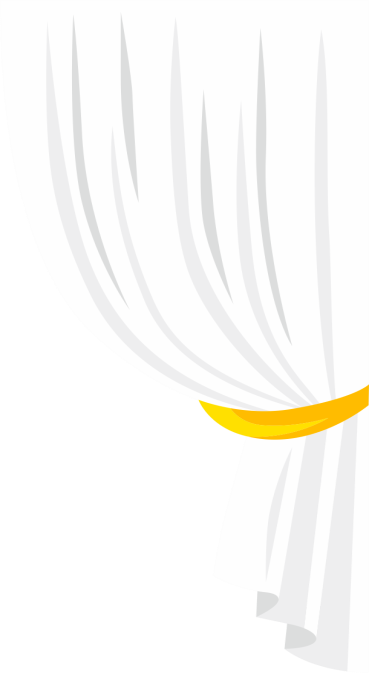 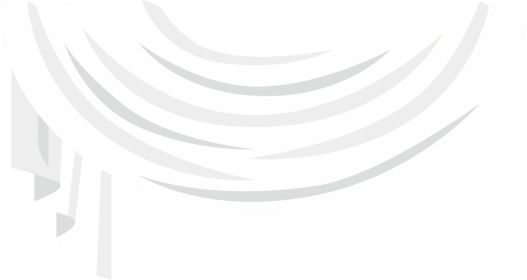 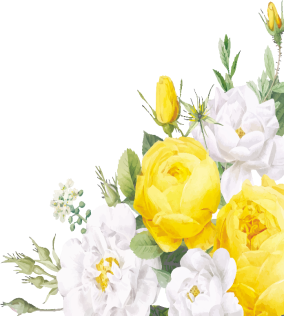 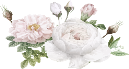 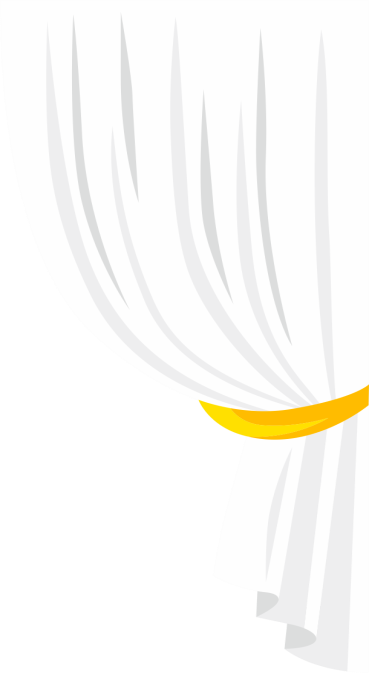 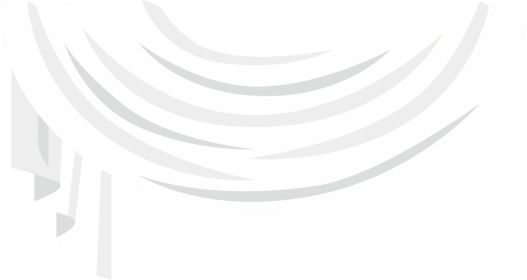 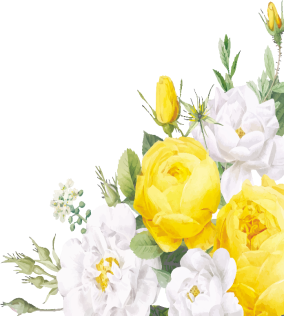 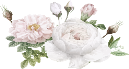 Com a benção de seus paisLendra da silva santos e ricardo Pereira santosLarissa Simplicio Pivot e Pedro PivatAmanda & SauloConvidam para seu casamentoSabado 17 defevereiro de 2021Cerimõnia : Igreja Nossa Senhora das GraçasRua Antõnio Fagundes Teixeira, 2547 – CentroRecepção : Buffet Stylus ClassioRua Celso Patrick II, 4569 – CentroItuverava / SP